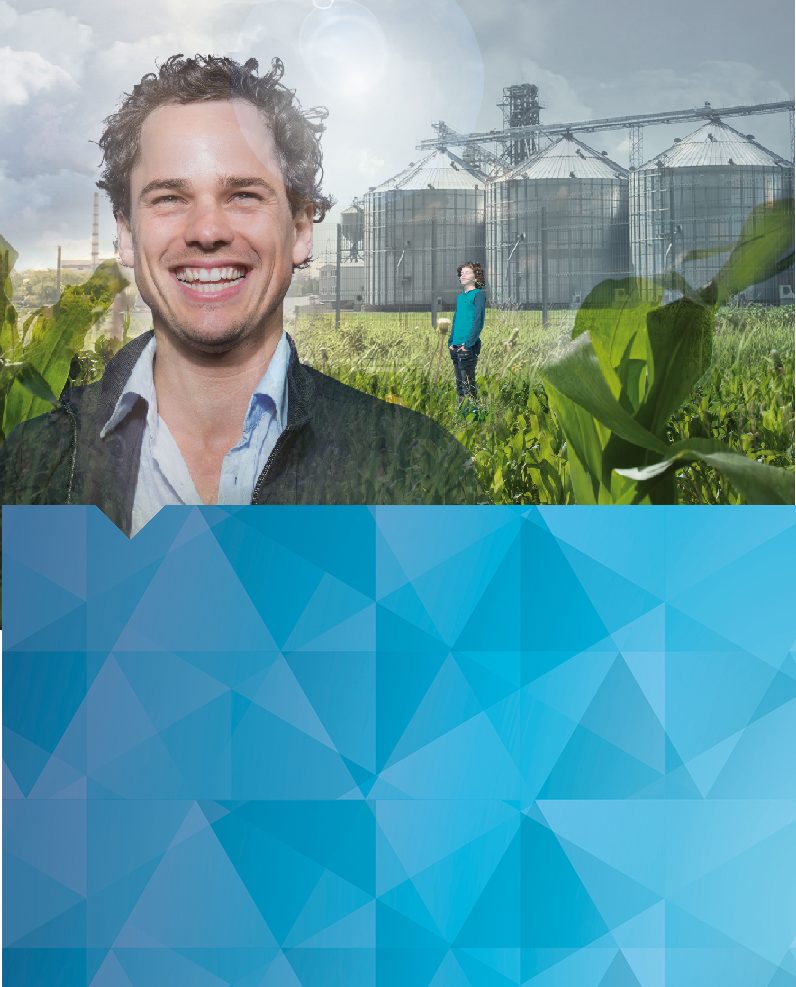 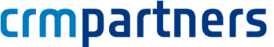 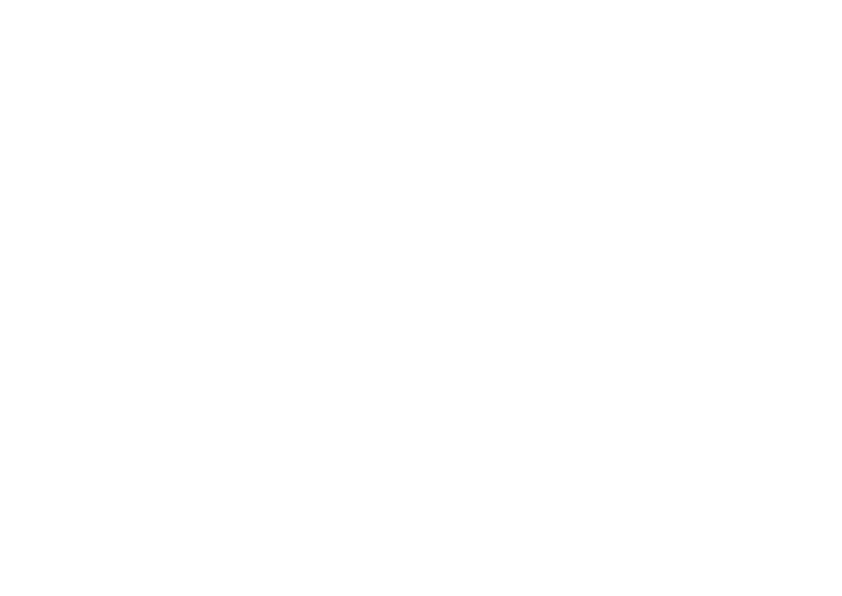 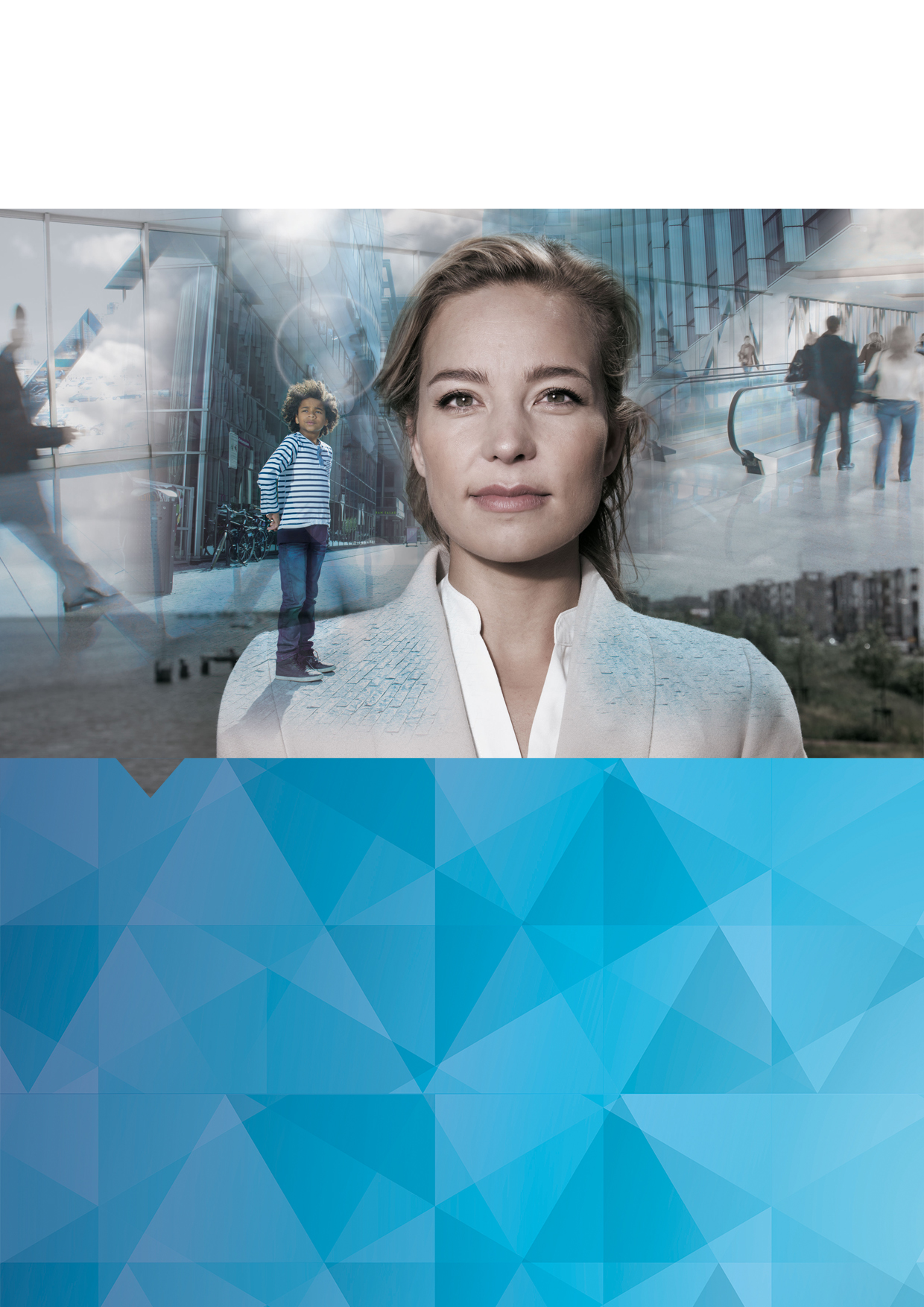 IntroductionThis User Manual contains all essential information for you, the user to make full use of the free trial of the AgriLife environment from the Microsoft AppSource. This manual includes a description on how the set up the Free Trial version, and all the essential information about working with AgriLife using screenshots and external links. If you have any questions, don’t hesitate to mail our contact Mathilde Verbrugge:  Mathilde.verbrugge@crmpartners.com Index1. Create a Free Trial Dynamics 365 environment2. Create a Free Trial AgriLife account3. Working with AgriLifeFree Trial Dynamics 365In order to be able to use the AgriLife free trial, you should first have a Dynamics 365 environment where you can install AgriLife. If you do not have a Dynamics 365 environment yet, please use the below steps to create a free trial. Use the following link to navigate to the Microsoft Dynamics 365 Trial request pagehttps://signup.microsoft.com/Signup?OfferId=bd569279-37f5-4f5c-99d0-425873bb9a4b&dl=DYN365_ENTERPRISE_PLAN1&Culture=en-us&Country=us&ali=1Create an Account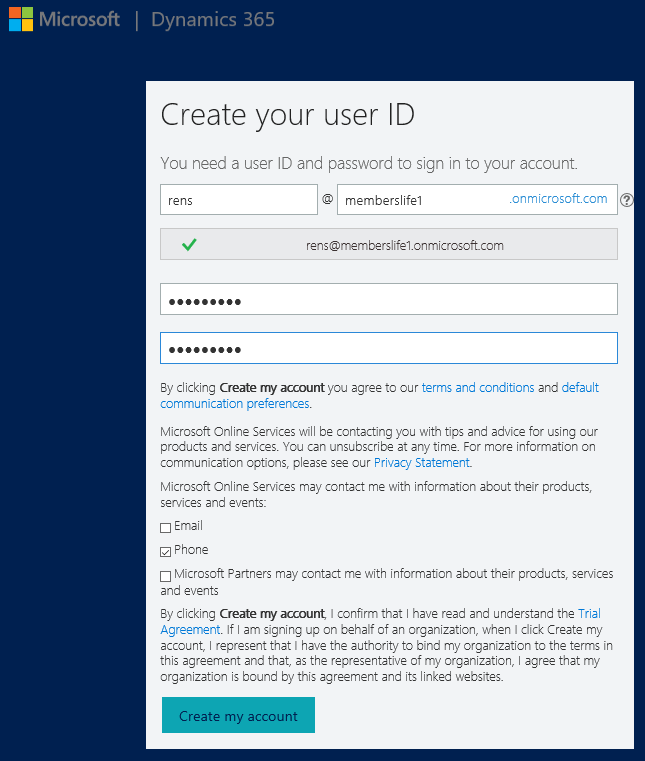 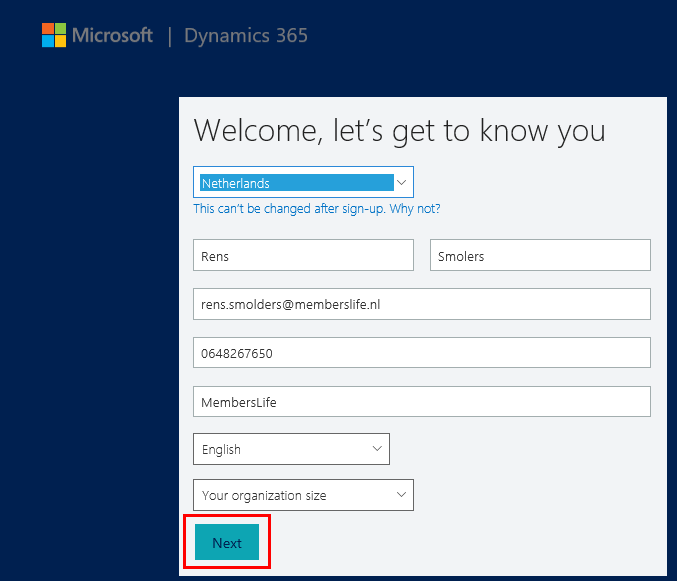 Verify you are not a robot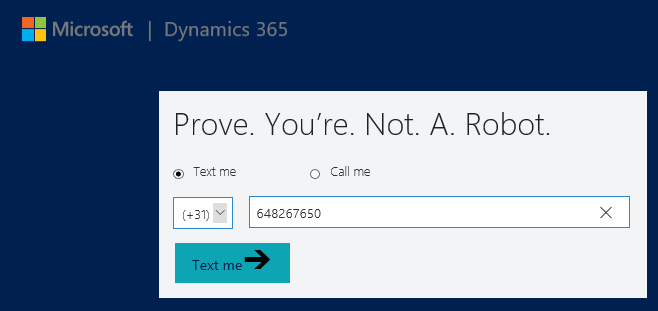 Select All of these to complete the setup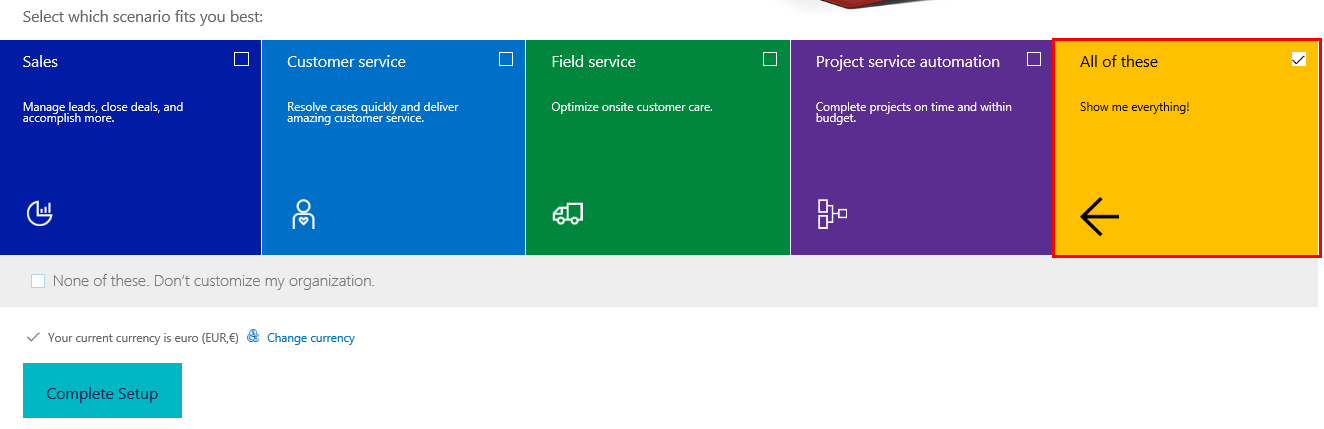 Free Trial AgriLife AccountOnce you have set up your Dynamics 365 environment, you will be able to go to the Microsoft AppSource to download the free trial of AgriLife.Navigate to the AgriLife AppSource through the following linkhttps://appsource.microsoft.com/en-us/product/dynamics-365/ Click on Free Trial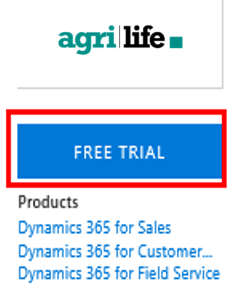 Connect to the Dynamics 365 environment that you have just set up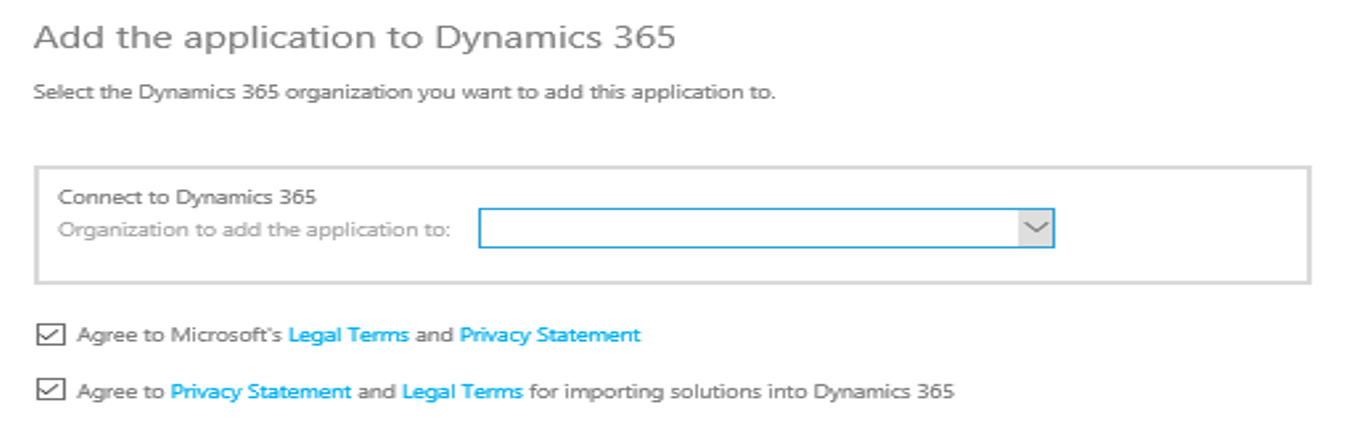 Wait several minutes for the application to install until the status is Installed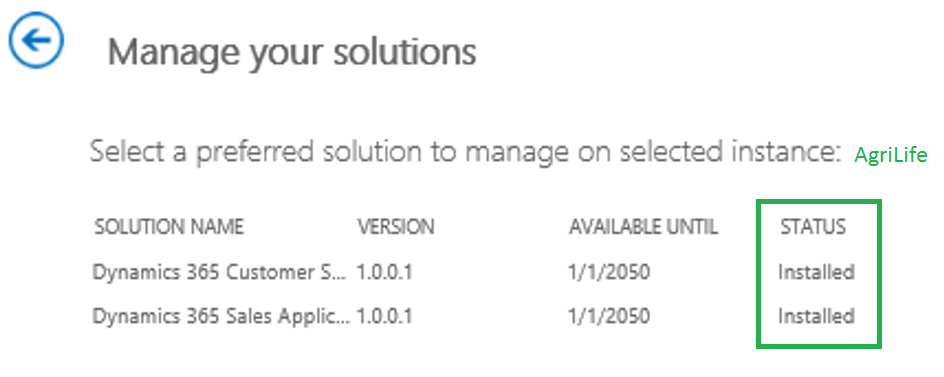 The final step is to navigate to the Dynamics 365 environment that you have created and you will able to see and use all AgriLife components.